Об утверждении регламента представления в Администрацию сельского поселения Кандаковский сельсовет муниципального района Кигинский район Республики Башкортостан участниками бюджетного процесса, а также юридическими лицами, не являющимися участниками бюджетного процесса документов и информации в целях формирования реестра участников бюджетного процесса, а также юридических лиц, не являющихся участниками бюджетного процесса В целях реализации Приказа Министерства финансов Российской Федерации от 23 декабря 2014 года № 163н "О Порядке формирования и ведения реестра участников бюджетного процесса, а также юридических лиц, не являющихся участниками бюджетного процесса", руководствуясь Уставом сельского поселения Кандаковский сельсовет муниципального района Кигинский район Республики Башкортостан, ПОСТАНОВЛЯЮ:      1. Утвердить Регламент представления в Администрацию сельского поселения Кандаковский сельсовет муниципального района Кигинский район Республики Башкортостан Республики Башкортостан участниками бюджетного процесса, а также юридическими лицами, не являющимися участниками бюджетного процесса, документов и информации в целях формирования реестра участников бюджетного процесса, а также юридических лиц, не являющихся участниками бюджетного процесса.     2.Опубликовать настоящее постановление на официальном сайте Администрации сельского поселения Кандаковский сельсовет муниципального района Кигинский район Республики Башкортостан.                           3. Контроль за исполнением настоящего постановление оставляю за собой.Глава сельского поселения                                                       Э.А.ЗабихуллинаУтвержденпостановлением Администрации сельского поселения Кандаковский сельсовет муниципального района Кигинский район Республики Башкортостан                                                                                        от 22 марта 2023 г. Регламентпредставления в Администрацию сельского поселения Кандаковский сельсовет муниципального района Кигинский район Республики Башкортостан участниками бюджетного процесса, а также юридическими лицами, не являющимися участниками бюджетного процесса документов и информации в целях формирования реестра участников бюджетного процесса, а также юридических лиц, не являющихся участниками  бюджетного процесса I. Общие положения1. Настоящий Регламент представления в Администрацию сельского поселения Кандаковский сельсовет муниципального района Кигинский район Республики Башкортостан участниками бюджетного процесса, а также юридическими лицами, не являющимися участниками бюджетного процесса, документов и информации в целях формирования реестра участников бюджетного процесса, а также юридических лиц, не являющихся участниками бюджетного процесса (далее - Регламент), устанавливает порядок представления участниками бюджетного процесса, а также юридическими лицами, не являющимися участниками бюджетного процесса, определенными Порядком формирования и ведения реестра участников бюджетного процесса, а также юридических лиц, не являющихся участниками бюджетного процесса, утвержденным Приказом Министерства финансов Российской Федерации от 23 декабря 2014 года N 163н "О Порядке формирования и ведения реестра участников бюджетного процесса, а также юридических лиц, не являющихся участниками бюджетного процесса" (далее соответственно - Порядок N 163н, организации), в Администрацию сельского поселения Кандаковский сельсовет муниципального района Кигинский район Республики Башкортостан документов и информации в целях формирования реестра участников бюджетного процесса, а также юридических лиц, не являющихся участниками бюджетного процесса, определенных Порядком N 163н (далее - Сводный реестр), в рамках выполнения требований Порядка N 163н в отношении уполномоченной организации - Администрация сельского поселения Кандаковский сельсовет муниципального района Кигинский район Республики Башкортостан (далее – Администрация сельского поселения).2. В Сводный реестр включается информация о следующих организациях (за исключением информации об индивидуальных предпринимателях и физических лицах - производителях товаров, работ, услуг):а) об участниках бюджетного процесса сельского поселения Кандаковский сельсовет муниципального района Кигинский район Республики Башкортостан и их обособленных подразделениях (далее - участники бюджетного процесса);б) о юридических лицах, не являющихся участниками бюджетного процесса, и их обособленных подразделениях (далее – не участники бюджетного процесса):муниципальных автономных и бюджетных учреждениях сельского поселения Кандаковский сельсовет муниципального района Кигинский район Республики Башкортостан (далее - автономные (бюджетные) учреждения);муниципальных унитарных предприятиях сельского поселения Кандаковский сельсовет муниципального района Кигинский район Республики Башкортостан (далее - унитарные предприятия);в) о получателях средств из бюджета, участниках казначейского сопровождения, не являющихся автономными (бюджетными) учреждениями и унитарными предприятиями, получающих субсидии, бюджетные инвестиции из бюджета сельского поселения Кандаковский сельсовет муниципального района Кигинский район Республики Башкортостан (далее - иные не участники бюджетного процесса);г) об участниках казначейского сопровождения, являющихся исполнителями по муниципальным контрактам, а также исполнителями по контрактам (договорам), заключенным в рамках исполнения муниципальных контрактов (договоров (соглашений)), которым открываются лицевые счета в Администрацию сельского поселения в соответствии с законодательством Российской Федерации и Республики Башкортостан, нормативными правовыми актами органа местного самоуправления сельского поселения Кандаковский сельсовет муниципального района Кигинский район Республики Башкортостан (далее - иные юридические лица).3. Информация формируется на основании:данных, содержащихся в Едином государственном реестре юридических лиц, размещенном на Интернет-сайте Федеральной налоговой службы по адресу: egrul.nalog.ru (далее - ЕГРЮЛ);учредительных документов организации;данных общероссийских классификаторов, присвоенных Территориальным органом Федеральной службы государственной статистики по Республике Башкортостан.Информация и документы в отношении иного юридического лица формируются Администрацией сельского поселения на основании документов, представленных иным юридическим лицом для открытия (закрытия, переоформления) ему в Администрации сельского поселения лицевого счета, предназначенного для учета операций со средствами участника казначейского сопровождения, в соответствии с постановлением Администрации муниципального района Кигинский район  Республики Башкортостан от 14 декабря 2022 года N 42 "Об утверждении Порядка открытия и ведения лицевых счетов в Администрации сельского поселения Кандаковский сельсовет муниципального района Кигинский район Республики Башкортостан".Сведения, содержащиеся в указанных в настоящем пункте документах, должны быть идентичными.II. Правила предоставления информации и документов для включения в сводный реестр 4. Для включения в Сводный реестр организация представляет в Администрацию сельского поселения на бумажном носителе следующую информацию и документы:а) копию учредительного документа (устава) или для обособленного подразделения - копию положения об обособленном подразделении, заверенные учредителем либо нотариально <*>;<*> в случае утверждения положения, учредительного документа (устава) участника бюджетного процесса актом Администрации сельского поселения Кандаковский сельсовет муниципального района Кигинский район Республики Башкортостан, копия данного акта Администрации сельского поселения Кандаковский сельсовет муниципального района Кигинский район  Республики Башкортостан представляется без заверения.б) копию документа о государственной регистрации юридического лица, заверенную учредителем или нотариально, либо органом, осуществившим государственную регистрацию;в) копию Свидетельства о постановке на учет российской организации в налоговом органе, заверенную нотариально либо выдавшим их налоговым органом (для обособленного подразделения - копию Уведомления о постановке на учет российской организации в налоговом органе, заверенную организацией, создавшей обособленное подразделение, или нотариально, либо выдавшим налоговым органом);г) копию правового акта главного администратора доходов, в ведении которого находится администратор доходов, наделяющего участника бюджетного процесса бюджетными полномочиями администратора доходов, заверенную участником бюджетного процесса, представившим правовой акт, либо главным администратором доходов (для участников бюджетного процесса);д) Перечень информации (реквизитов) об организации, включаемой в реестр участников бюджетного процесса, а также юридических лиц, не являющихся участниками бюджетного процесса по форме согласно приложению N 1 к настоящему Регламенту (далее - Информация);е) Согласие на обработку персональных данных руководителя организации по форме согласно приложению N 2 к настоящему Регламенту;ж) копию документа о назначении руководителя организации;з) копию соглашения о предоставлении субсидий, бюджетных инвестиций, являющегося основанием для включения в Сводный реестр, заверенную органом местного самоуправления сельского поселения Кандаковский сельсовет муниципального района Кигинский район Республики Башкортостан, предоставляющим субсидии, бюджетные инвестиции (для иных не участников бюджетного процесса);5. Информация формируется организацией в соответствии с актуальными данными ЕГРЮЛ, а также согласно учредительным документам и персональным данным руководителя.Информация подписывается руководителем организации (уполномоченным лицом) и согласовывается:а) руководителем (уполномоченным лицом) главного распорядителя средств бюджета сельского поселения Кандаковский сельсовет муниципального района Кигинский район Республики Башкортостан (для участников бюджетного процесса);б) руководителем (уполномоченным лицом) органа местного самоуправления сельского поселения Кандаковский сельсовет муниципального района Кигинский район Республики Башкортостан, осуществляющего функции и полномочия учредителя (для бюджетных (автономных) учреждений и унитарных предприятий);в) руководителем (уполномоченным лицом) органа местного самоуправления сельского поселения Кандаковский сельсовет муниципального района Кигинский район Республики Башкортостан, заключившего с иным не участником бюджетного процесса договор (соглашение) о предоставлении субсидий, бюджетных инвестиций (для иных не участников бюджетного процесса).Для обособленного подразделения информация подписывается только руководителем (уполномоченным лицом) организации, создавшей обособленное подразделение. Согласование информации не требуется.6. Не позднее двух рабочих дней с момента внесения каких-либо изменений в выписку из ЕГРЮЛ, на основании которой формируется информация, а также при смене руководителя организация представляет в Администрацию сельского поселения обновленную информацию и соответствующие копии документов.7. Информация и документы, представленные организацией в Администрацию сельского поселения, хранятся в Деле клиента.III. Правила приема и проверки информации и документов Администрацией сельского поселения8. Администрация сельского поселения при получении от организации информации и документов осуществляет визуальную проверку на:а) наличие полного пакета документов, необходимых для включения в Сводный реестр в соответствии с пунктом 4 настоящего Регламента;б) соответствие форматам формирования и подписания информации;в) наличие в представленной информации исправлений.В случае выявления несоответствия представленных организацией документов и информации Администрация сельского поселения в течение двух рабочих дней со дня их получения возвращает указанные документы и информацию организации способом, аналогичным способу представления.9. В случае положительного результата проверки информации и документов для включения в Сводный реестр Администрация сельского поселения в течение пяти рабочих дней с момента поступления документов формирует в электронной форме в государственной информационной системе управления общественными финансами "Электронный бюджет" (далее - система "Электронный бюджет") Заявку на включение (изменение) информации об организации в Сводный реестр и направляет ее в Управление Федерального казначейства по Республике Башкортостан (далее - УФК по РБ).10. Администрация сельского поселения не позднее двух рабочих дней со дня формирования (обновления) реестровой записи получает от УФК по РБ извещение о включении (изменении) информации и документов об организации в Сводный реестр, содержащее сведения о дате формирования (обновления) реестровой записи, а также о включенных (измененных) в реестровую запись информации и документах.11. В случае получения Администрацией сельского поселения от УФК по РБ протокола, содержащего перечень выявленных несоответствий и (или) основания, по которым информация и документы не включены в Сводный реестр, Администрация сельского поселения в течение двух рабочих дней со дня получения протокола сообщает об этом организации для устранения замечаний.Для устранения выявленных замечаний организация представляет в Администрацию сельского поселения информацию и документы с учетом изменений по форме согласно приложению N 1 к настоящему Регламенту.Администрация сельского поселения в течение пяти рабочих дней с момента поступления обновленной информации и документов осуществляет их проверку и формирует в системе "Электронный бюджет" Заявку на включение (изменение) информации об организации в Сводный реестр.В случае, если для устранения несоответствий, указанных в протоколе, не требуется внесение изменений в информацию, Администрация сельского поселения самостоятельно устраняет несоответствия.Приложение N 1к Регламенту представления в Администрацию сельского поселения Кандаковский сельсовет муниципального района Кигинский районРеспублики Башкортостан участниками бюджетногопроцесса, а также юридическими лицами, не являющимисяучастниками бюджетного процесса, документов иинформации в целях формирования реестра участниковбюджетного процесса, а также юридических лиц, неявляющихся участниками бюджетного процесса                                  Перечень           информации (реквизитов) об организации (обособленном               подразделении) _____________________________,                                    (наименование)            включаемой в реестр участников бюджетного процесса,            а также юридических лиц, не являющихся участниками                            бюджетного процессаРуководитель            ___________ ___________ _______________(уполномоченное лицо)   (должность)  (подпись)   (расшифровка)СОГЛАСОВАНОРуководитель <*>        ___________ ___________ _______________(уполномоченное лицо)   (должность)  (подпись)   (расшифровка)    --------------------------------    <*> Заполняется в соответствии с п. 5 настоящего Регламента.Приложение N 2к Регламенту представления в Администрацию сельского поселения Кандаковский сельсовет муниципального района Кигинский районРеспублики Башкортостан участниками бюджетногопроцесса, а также юридическими лицами, не являющимисяучастниками бюджетного процесса, документов иинформации в целях формирования реестра участниковбюджетного процесса, а также юридических лиц, неявляющихся участниками бюджетного процесса                                       В Администрацию сельского поселения                                             Кандаковский сельсовет                                          муниципального района                                        Кигинский район Республики                                       Башкортостан                                       от ______________________________,                                             (фамилия, имя, отчество)                                       зарегистрированного по адресу:                                       __________________________________                                       __________________________________                                       паспорт серии ____ N _____________                                       выдан ____________________________                                       __________________________________                                       (дата выдачи и наименование                                       выдавшего органа)                               СОГЛАСИЕ                   на обработку персональных данных    Я, ___________________________________________________________________,                      (фамилия, имя, отчество)в соответствии с требованием статьи 9 Федерального закона от 27 июля 2006года N 152-ФЗ "О персональных данных", даю согласие Администрации сельского поселения Кандаковский сельсовет муниципального района Кигинский район Республики Башкортостан, расположенному по адресу:с. Кандаковка, ул. Мира, 4, на автоматизированную, а также без использования средств автоматизации, обработку моих персональных данных, включающих фамилию, имя, отчество, сведения о месте работы, должность, реквизиты  документа  о  назначении  на должность,  контактный(е) телефон(ы),  страховой   номер   индивидуального лицевого счета в Пенсионном фонде России (СНИЛС),  идентификационный  номер налогоплательщика (ИНН), в  целях  включения  моих  персональных  данных  в реестр  участников   бюджетного  процесса,  а  также  юридических  лиц,  неявляющихся участниками бюджетного процесса, в соответствии с ПриказомМинистерства финансов Российской Федерации от 23 декабря 2014 года   № 163н "О порядке формирования и ведения реестра участников бюджетного  процесса, а также юридических лиц, не являющихся участниками бюджетного процесса". Согласие действует со дня его подписания в течение  неопределенного срока. Согласие может быть отозвано мною в любое время на основании моего письменного заявления.Контактные телефоны: _________________________________________Подпись субъекта персональных данных _________  ______________________                                     (подпись)   (расшифровка подписи)"___" __________ 20__ г.БАШ?ОРТОСТАН РЕСПУБЛИКА№ЫНЫ*?ЫЙ;Ы РАЙОНЫ МУНИЦИПАЛ РАЙОНЫНЫ* КАНДАКОВКА АУЫЛ СОВЕТЫХАКИМИ2ТЕ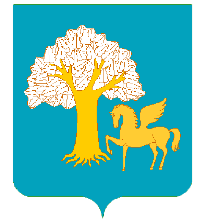 АДМИНИСТРАЦИЯ СЕЛЬСКОГО ПОСЕЛЕНИЯ                                  КАНДАКОВСКИЙ СЕЛЬСОВЕТ МУНИЦИПАЛЬНОГО РАЙОНАКИГИНСКИЙ РАЙОНРЕСПУБЛИКИ БАШКОРТОСТАН[АРАРПОСТАНОВЛЕНИЕ 22 март 2023 й.№ 11 22 марта 2023 г.Наименование информации (реквизита)Значение информации (реквизита)121. Основной государственный регистрационный номер (ОГРН)2. Идентификационный номер налогоплательщика (ИНН)3. Код причины постановки на учет в налоговом органе (КПП)4. Информация о руководителе организации (лице, имеющем право без доверенности действовать от имени юридического лица)4.1. Фамилия, имя, отчество (последнее - при наличии)4.2. Наименование должности4.3. Идентификационный номер налогоплательщика (ИНН)4.4. Страховой номер индивидуального лицевого счета4.5. Наименование документа о назначении руководителя4.6. Номер документа о назначении руководителя организации4.7. Дата документа о назначении руководителя организации5. Сведения о счетах, открытых организации в подразделениях Центрального банка Российской Федерации (кредитных организациях (филиалах) (далее - банк)а) наименование банкаб) БИК банкав) номер корреспондентского счета кредитной организацииг) номер банковского счета6. Реквизиты государственного контракта, контракта, договора, соглашения, в целях исполнения которого организация подлежит включению в Сводный реестр6.1. Номер контракта6.2. Дата заключения контракта7. Бюджетные полномочия организации (заполняется в соответствии с пунктом 1 приложения N 8 к Приказу Министерства финансов Российской Федерации от 23 декабря 2014 года N 163н)8. Полномочия организации в сфере закупок товаров, работ, услуг для государственных (муниципальных нужд), осуществляемые в соответствии с положениями Федерального закона от 5 апреля 2013 года N 44-ФЗ "О контрактной системе в сфере закупок товаров, работ, услуг для обеспечения государственных и муниципальных нужд" (заполняется в соответствии с пунктом 3.1 Порядка регистрации в единой информационной системе в сфере закупок, утвержденного Приказом Казначейства России от 10 декабря 2021 года N 39н)9. Дополнительная информация об организации9.1. Доменное имя официального сайта организации (пример: http://example.ru)9.2. Контактный номер телефона организации (пример: 8 123 456 78 90) (не более двух)9.3. Адрес электронной почты организации